Výkonný výbor okresního fotbalového svazu České Budějovice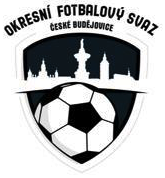 Nám. Přemysla Otakara II č. 33 PSČ 370 21 Tel.: 723 505 600,  e-mail ofs.cb@seznam.cz ________________________________________________________________________________                                     Zápis ze schůze DK č.25 ze dne 1.6.2022                    Přítomni:   Čapek, Krýdl, Brom, Kupka, Bohm                    Omluveni:  ---Štefanský Martin	94011857	Zborov		DŘ str. 23 par. 45 čl. 1	ZCN 3T od 1.6.2022					150,- Kč						  Peterka Josef		55060177	Borek			DŘ str. 26 par. 50 čl. 3	ZCN do 30.6.2022					150,- KčOddílu Borek se uděluje pokuta 1.000,- Kč		RMS str. 18. Čl. 19/1 gOP ml. žáci nadstavba sk. D 3. kolo	Roudné : Dříteň	DŘ str. 19 par. 36 čl. 1						150,- KčUtkání se kontumuje 3 : 0 ve prospěch družstva Roudné a zároveň se přidělují 3 body pro družstvo Roudné.Oddílu Dříteň se uděluje pokuta 300,- Kč			RMS str. 18 čl. 19/1 iOP ml. žáci nadstavba sk. D 3. kolo	Roudné : DříteňSmékal Milan	71030380	Dříteň		DŘ str. 23 par. 45 čl. 2	ZCN 9měsíců od 1.6.2022					150,- KčZapsal: Krýdl